Стратегія успіху або як обрати професію Кожна людина хоча б раз в житті обирала собі професію. Щоб прийняти правильне рішення, необхідно враховувати ряд факторів:власні побажання;психологічні особливості та можливості;потреби ринку праці. Існує формула вибору професії, яка в загальному вигляді показує як прийняти оптимальне рішення.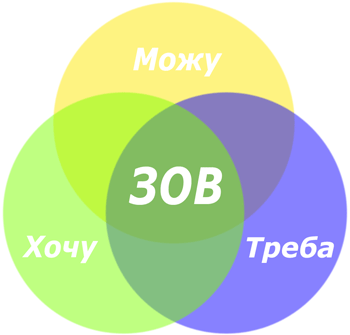 Щоб дійти до зваженого рішення цієї формули слід зробити наступні кроки:  Хочу:   бажання, цікавість, прагнення;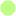   Можу: здібності, таланти, стан здоров'я;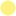   Треба: стан ринку праці, соціально-економічні проблеми в регіоні;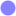   Зона оптимального вибору (ЗОВ).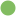 Щоб дійти до зваженого рішення цієї формули слід зробити наступні кроки:- Cкладіть список професій, які Вам подобаються, цікаві, за якими Ви хотіли б працювати;- Скласти перелік вимог до професії, що обирається;- Складіть перелік своїх вимог:професія, що обирається, й майбутній рід занять;професія, що обирається, й життєві цілі;професія, що обирається, й реальне працевлаштування за фахом;професія, що обирається, й мої схильності й здібності;Проаналізуйте ситуацію на ринку праці.